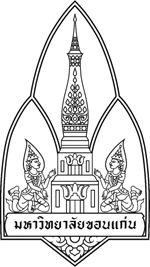 แบบฟอร์มการขอรับการพิจารณาอนุมัติใช้สัตว์เพื่องานทางวิทยาศาสตร์สำหรับรายวิชาในหลักสูตรของมหาวิทยาลัยขอนแก่น-------------------------------------------------------------------------------------------------------------------------------------------1.วันที่ยื่นคำขอ1.1 วันที่เริ่มใช้สัตว์ (ภาคการศึกษา/ปีการศึกษา) ……………………………………………………………………….…………1.2 วันที่สิ้นสุดการใช้สัตว์ (ภาคการศึกษา/ปีการศึกษา) ………………………………………………………….…….………2. รายวิชาที่ยื่นคำขอ (โปรดแนบแบบประมวลรายวิชา/คู่มือปฏิบัติการหรือวิธีทดลอง)2.1 รหัสวิชา .................................................................... จำนวนหน่วยกิต …………………………………………….…ชื่อวิชา (ภาษาไทย) ......…………………………..……………………………………………………………………….......………ชื่อวิชา (ภาษาอังกฤษ) ……………………………………..…………………………………………………..………….......………สำหรับนักศึกษาระดับ …...................... ภาคการเรียน ........................... ปีการศึกษา ................................ หลักสูตร .......................................................................................... (ระบุปีที่ปรับปรุงของหลักสูตรฯ ด้วย)คณะ ………........................................…….. สาขาวิชา ...................................................................................สถานที่จัดการเรียนการสอน ..........................................................................................................................2.2 ลักษณะรายวิชา (Course Description) ตามเล่มหลักสูตรฯ	.......................................................................................................................................................................	.......................................................................................................................................................................	.......................................................................................................................................................................	.......................................................................................................................................................................	.......................................................................................................................................................................3. ข้อมูลหัวหน้าคณะผู้สอนหรือผู้ประสานงานรายวิชา3.1 ผู้รับผิดชอบรายวิชา/ผู้ประสานงานรายวิชาชื่อ – นามสกุล…………………………………………………………………………..…………………………………….…………..…เลขที่ใบอนุญาตผู้ใช้สัตว์  U1--สังกัด สาขาวิชา/คณะ …………………………..…………………….................……………................…………………………โทรศัพท์ ………….................................................... อีเมล ………………………...............…..…………………………3.2 รายชื่อผู้รับผิดชอบและควบคุมการใช้สัตว์ในการเรียนการสอน (ระบุทุกคน)4. ข้อมูลทั่วไปเกี่ยวกับสัตว์ทดลอง4.1. การใช้สัตว์เพื่อการเรียนการสอนในรายวิชานี้เป็น  ครั้งแรก 	   เคยใช้มาก่อน เริ่มปี พ.ศ. ………………4.2 ประเภท/ชนิด/สายพันธุ์ของสัตว์ที่ใช้ในรายวิชานี้ (ระบุทุกชนิดสัตว์ที่ใช้)  สัตว์ที่มีกระดูกสันหลังซึ่งไม่ใช่มนุษย์ 		  สัตว์ที่ไม่มีกระดูกสันหลัง5. วัตถุประสงค์ของการใช้สัตว์ในการเรียนการสอน5.1 ……………………………………………………………………………………………………..………………………................…..5.2 …………………………………………………………………….…………………………………………....…..............……….…..6. เหตุผลความจำเป็นที่ต้องใช้สัตว์ในการเรียนการสอน	.......................................................................................................................................................................	.......................................................................................................................................................................	.......................................................................................................................................................................7. สารหรือชีววัตถุที่นำมาใช้กับสัตว์และผลกระทบที่มีต่อสัตว์(ระบุทั้งหมดที่ใช้ในรายวิชา โดยแยกตามบท/ปฏิบัติการในรูปแบบตาราง)8. ระเบียบวิธีการปฏิบัติกับสัตว์ทดลอง (ระบุแยกตามบท/ปฏิบัติการที่สอดคล้องกับข้อ 7. พร้อมแนบคู่มือปฏิบัติการหรือวิธีทดลอง)     *ระบุขั้นตอนและวิธีการทดลองโดยย่อเช่น การจับหรือตรึงสัตว์ ขนาดสารหรือยาที่ใช้ วิธีการให้ยาสลบ จำนวนเลือดที่เจาะ การผ่าตัดการปฏิบัติก่อน-หลังการผ่าตัด การเลี้ยงสัตว์และการดูแลสัตว์ทดลองตลอดการทดลอง เป็นต้น      กรณีที่มีการผ่าตัดต้องบอกเทคนิคปลอดเชื้อ ระบุลักษณะของการผ่าตัด Minor/Major Surgery/ Survival/Non Survival Surgery/Single/Multiple Surgery จุดที่ผ่าตัด วิธีผ่าตัด เย็บแผล ชื่อยาและขนาดของยาสลบ (ถ้ามี) และมาตรการการบรรเทาการเจ็บปวด เช่น การให้ยาสลบ/ยาระงับปวด โดยระบุชื่อยา ขนาดที่ใช้ และวิธีบริหารยา9. การปฏิบัติต่อสัตว์หลังจากเสร็จสิ้นปฏิบัติการ *สัตว์มีชีวิตอยู่หลังเสร็จสิ้นปฏิบัติการโดยจะมีการทำให้สัตว์ตายอย่างสงบ (Euthanasia) ด้วยวิธี (ระบุตัวเลขวิธีและข้อมูลที่จำเป็นในตาราง)1. ฉีด/สูดดมยาสลบเกินขนาดที่กำหนด (ให้ระบุชนิด/ปริมาณในตาราง)2. การเคลื่อนข้อต่อกระดูกสันหลังบริเวณคอ (cervical dislocation)3. การให้สูดดมก๊าซคาร์บอนไดออกไซด์ (CO2)		4. การใช้กิโยตินตัดศีรษะ 5. การยิงกระแทกด้วยปืน	6. อื่นๆ (ระบุในตาราง) ข้าพเจ้าขอรับรองว่าจะปฏิบัติต่อสัตว์ตรงตามวิธีการที่ได้เสนอไว้ในเอกสารฉบับนี้ คณะผู้สอนมีคุณวุฒิ ประสบการณ์ และทักษะที่เหมาะสมกับวิธีการทดลองที่ได้รับมอบหมาย และข้าพเจ้ามั่นใจว่าคณะผู้สอนจะใช้สัตว์อย่างเต็มศักยภาพ หากมีการเปลี่ยนแปลงผู้สอน วิธีการสอน และหรือสาระสำคัญใด ข้าพเจ้าจะยื่นขออนุมัติปรับปรุงเปลี่ยนแปลงต่อคณะกรรมการฯ และจะเริ่มดำเนินการต่อเมื่อได้รับอนุมัติจากคณะกรรมการกำกับดูแลการดำเนินการต่อสัตว์เพื่องานทางวิทยาศาสตร์แล้วเท่านั้น ตลอดจนยินดีให้คณะกรรมการกำกับดูแลการดำเนินการต่อสัตว์เพื่องานทางวิทยาศาสตร์ติดตามและตรวจสอบได้โดยมิต้องแจ้งให้ทราบล่วงหน้าขอให้จัดส่งแบบฟอร์ม คส.มข. 03 สำหรับรายวิชาในหลักสูตร มข. จำนวน 1 ชุดแบบประมวลรายวิชา (Course syllabus) จำนวน 1ชุดคู่มือปฏิบัติการหรือวิธีการทดลอง จำนวน 1 ชุด“ข้อมูลจะถูกเก็บเป็นเอกสารลับ”ชื่อ – นามสกุลสถานภาพสถานภาพสถานภาพเลขที่ใบอนุญาตผู้ใช้สัตว์U1--ผ่านการอบรมจรรยาบรรณการใช้สัตว์ทดลอง เมื่อ (ระบุ)ประสบการณ์ในการใช้สัตว์ทดลองเพื่อการสอนหัวข้อนี้ (ระบุ) ... ปีชื่อ – นามสกุลอาจารย์เจ้าหน้าที่นักศึกษาเลขที่ใบอนุญาตผู้ใช้สัตว์U1--ผ่านการอบรมจรรยาบรรณการใช้สัตว์ทดลอง เมื่อ (ระบุ)ประสบการณ์ในการใช้สัตว์ทดลองเพื่อการสอนหัวข้อนี้ (ระบุ) ... ปีชนิดของสัตว์ทดลองสัตว์มีกระดูกสันหลังระบุ Classสัตว์ที่ไม่มีกระดูกสันหลังระบุ Phylumสายพันธุ์อายุเพศน้ำหนักจำนวน (ตัว)แหล่งผลิตสัตว์ (ระบุที่มา....….…..)ปฏิบัติการที่(วัน/เดือน/ปี)สารที่ใช้ระบุแหล่งที่มา/ยี่ห้อขนาด/วิธีบริหาร/ระยะเวลาเซลล์เนื้อเยื่อหรืออวัยวะที่อาจได้รับอันตรายบทปฏิบัติการที่เรื่องจำนวนสัตว์ทดลองที่ใช้ระบุขั้นตอนและวิธีการทดลองโดยย่อ*ชนิดของสัตว์ทดลอง/สายพันธุ์วิธีปฏิบัติต่อสัตว์หลังเสร็จสิ้นปฏิบัติการวิธีปฏิบัติต่อสัตว์หลังเสร็จสิ้นปฏิบัติการวิธีปฏิบัติต่อสัตว์หลังเสร็จสิ้นปฏิบัติการโปรดเลือก  การปฏิบัติต่อซากสัตว์หลังเสร็จสิ้นปฏิบัติการโปรดเลือก  การปฏิบัติต่อซากสัตว์หลังเสร็จสิ้นปฏิบัติการโปรดเลือก  การปฏิบัติต่อซากสัตว์หลังเสร็จสิ้นปฏิบัติการชนิดของสัตว์ทดลอง/สายพันธุ์สัตว์ตายหลังการผ่าตัดหรือเก็บตัวอย่างสัตว์มีชีวิตอยู่หลังเสร็จสิ้นปฏิบัติการ โดยจะมีการทำให้สัตว์ตายอย่างสงบ*(โปรดเลือกวิธีด้านล่างตาราง)กรณีไม่มีการทำให้สัตว์ตายอย่างสงบ โปรดระบุวิธีการดำเนินการกับสัตว์หลังสิ้นสุดปฏิบัติการเก็บไว้ในห้องเย็นและส่งเผาด้วยเตาเผาฝังกลบดินอื่นๆ (ระบุ) …ลงชื่อ ……………………….………… ผู้รับผิดชอบรายวิชา/ผู้ประสานงานรายวิชา(……...........……………………………)วันที่....... เดือน.............. พ.ศ. ............ลงชื่อ ….……………………..…… ประธานคณะอนุกรรมการดำเนินการต่อสัตว์ (……...........……………………………) เพื่องานทางวิทยาศาสตร์ของส่วนงานวันที่....... เดือน.............. พ.ศ. ............ลงชื่อ ….…………………….........…… คณบดี/รองคณบดีที่เกี่ยวข้อง(................................................)คณะ .............................................วันที่....... เดือน.............. พ.ศ. .........